Thansuta	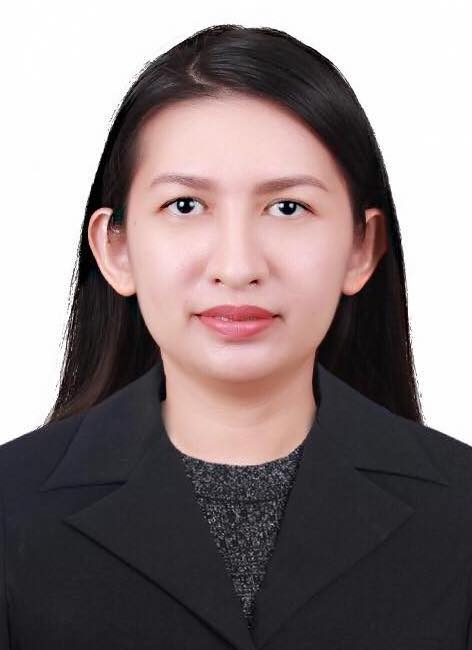 Mobile No.: C/o 971502360357Email:  thansuta.377786@2freemail.com  Visa Status: Visit Visa UAE (valid until 30/03/2018)A dedicated scholar with formal training in business management and legal work, seeking a challenging position in law. With my passion and knowledge in business and law, I believe I will be able to provide great value to your organization.EDUCATIONMASTER OF INTERNATIONAL BUSINESS MANAGEMENTSTAMFORD INTERNATIONAL UNIVERSITY, Bangkok, Thailand OCTOBER 2016 – PRESENTRelated courses:✓ International Business✓ Entrepreneurship✓ Business Development✓ Cross Cultural Management✓ Business Analysis✓ Creating Innovative Business Opportunities✓ Delivering Confident Business PresentationsBACHELOR OF LAWTHE UNIVERSITY OF THE THAI CHAMBER OF COMMERCE, Bangkok, ThailandJUNE 2010 – JULY 2014Senior High school ENGLISH / FRENCH TRACKSUANSRIWITTAYA SCHOOL, Chumphon, Thailand2007 – 2009 Junior High schoolSUANSRIWITTAYA SCHOOL, Chumphon, Thailand2004 – 2006Technical skills: Windows, MS Office, MS Excel, Power PointWORK EXPERIENCECompany Name: Sahanithi law officeDesignation           : Legal officerDuration                 :  November 2015 to November 2017Duties & Responsibilities:Review draft and provide comment on various type of contract and other legal documents for company or business lines that approach with ethics and compliance issue.Review legal documents and correspondence, identify issues and drafting recommendation, commercial agreements ensuring that they are consistent with the interpretation and application of law.Prepare contracts, agreements, MOUs and other legal documents in English and Thai matters with Ministry of commerce and revenue department.Provide legal advice of laws and regulations including labor law, corporate law and others which in connection with company business. Provide legal advice and support to legal issue in the contract and other important documents made or to be made with counterparties in Thailand and elsewhere.Conduct legal research, provide analysis of case of jurisprudence, prepare studies briefs legal documents and correspondence on issue of administrative, commercial, international and intellectual property law.Dealing with government in order to ask for permission in any business legal issue Monitor as necessary coordinate coordinates the compliance activities to ensure that the business in company are conducted in compliance with policies and procedures, Laws, regulations and code of practice.Research and monitor on laws regulation newly announced or will be business and communicate to the relevant persons.Monitor the compliance other employees and support the compliance training.Attend external meeting, take minutes, to prepare a document summarizing views on particular issuesCo-ordinate with the legal department in order to jointly render the legal advice to all departments Develop and update in the laws, regulations and local policies required by Thai and Global compliance lawsOther duties as assigned Personal DetailsI would like to describe myself as highly motivated, creative, organized, and disciplined individual who thrives on challenge and has the ability to adapt to the Situations and relate well to the people. I do believe in my strong communication and presentation skills, fast Comprehension, commitment, Good leadership and group participation qualities. I will be glad to be part of realization of corporate aspirations and my sincere and uninhibited Commitment stands pledged. Date of birth	:	10 January 1992Sex			:	FemaleMarital Status	:	SingleNationality		:	ThaiLanguages		:	English & ThaiThansuta 